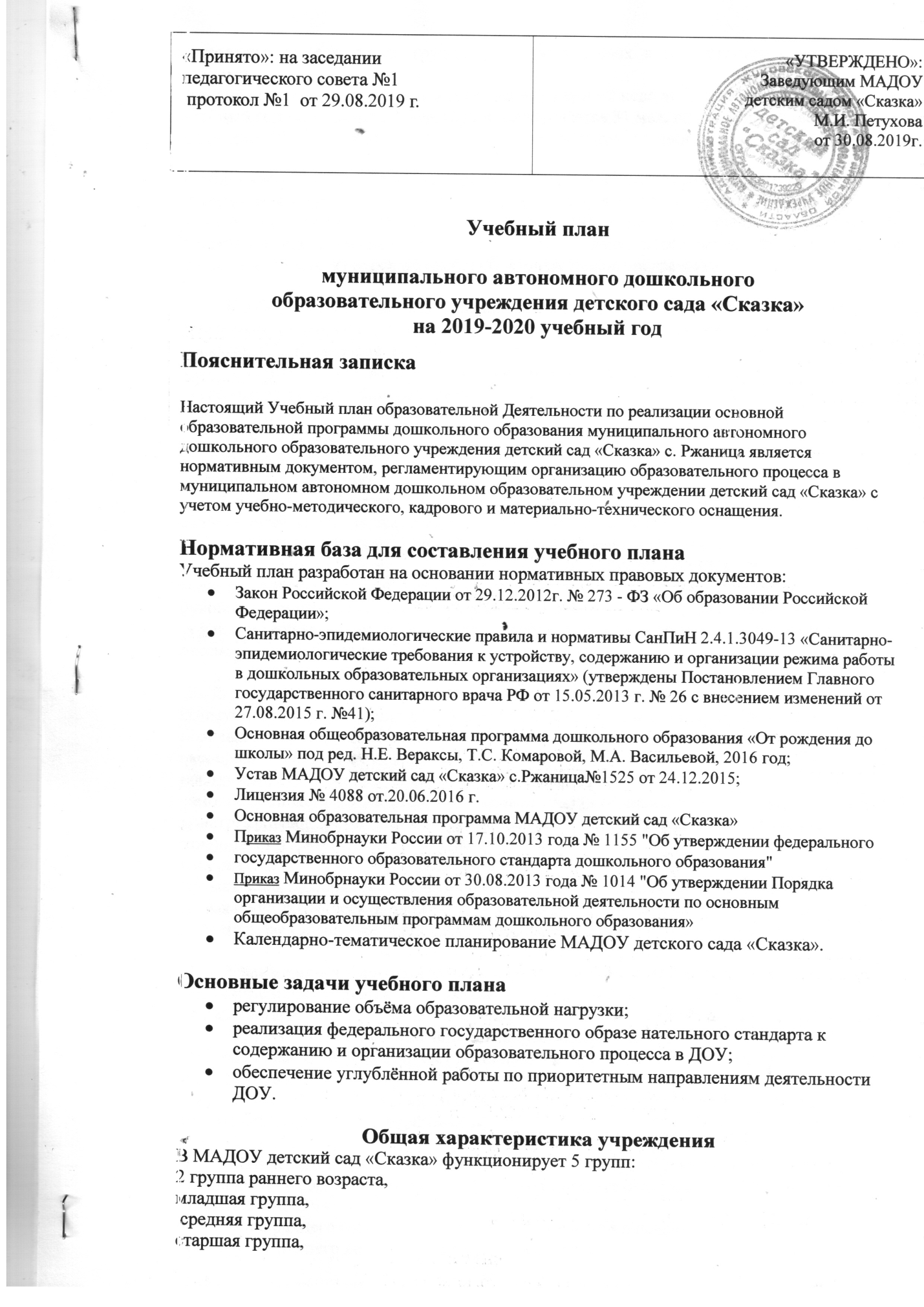 подготовительная к школе группа, укомплектованных в соответствии с возрастными нормами.Детский сад работает в условиях пятидневной учебной недели 10,5-часового рабочего дня. Учебный год начинается с 1 сентября и заканчивается 31 мая, продолжительность составляет 39 учебных недель (с учетом каникулярного времени).Учебно-материальная база находится в хорошем состоянии, библиотечный фонд достаточен и ежегодно пополняется, развивающая предметно- пространственная среда и условия пребывания детей соответствуют санитарно-гигиеническим требованиям. Программно-методическое и учебно-дидактическое обеспечение образовательного процесса соответствует реализуемым образовательным программам.          Учебный план разработан на основании ФГОС ДО с учетом  образовательной программы дошкольного образования «От рождения до школы»   под редакцией Н.Е. Вераксы, Т.С. Комаровой, Н.А. Васильевой;            Учебный план охватывает  следующие образовательные области:- «социально-коммуникативное развитие»;- «познавательное развитие»;- «речевое развитие»;- «художественно-эстетическое развитие»;- «физическое развитие».         Содержание образовательных областей зависит от возрастных и индивидуальных особенностей детей, реализуется в различных видах деятельности 	- в раннем возрасте (1 год - 3 года) - предметная деятельность и игры с составными и динамическими игрушками; экспериментирование с материалами и веществами (песок, вода, тесто и пр.), общение с взрослым и совместные игры со сверстниками под руководством взрослого, самообслуживание и действия с бытовыми предметами-орудиями (ложка, совок, лопатка и пр.), восприятие смысла музыки, сказок, стихов, рассматривание картинок, двигательная активность;	- для детей дошкольного возраста (3 года – 8 лет) - ряд видов деятельности, таких как игровая, включая сюжетно-ролевую игру, игру с правилами, а также:коммуникативная (общение и взаимодействие со взрослыми и сверстниками),познавательно-исследовательская (исследования объектов окружающего мира и экспериментирования с ними), восприятие художественной литературы и фольклора, самообслуживание и элементарный бытовой труд (в помещении и на улице), конструирование из разного материала, включая конструкторы, модули, бумагу, природный и иной материал, изобразительная (рисование, лепка, аппликация), музыкальная (восприятие и понимание смысла музыкальных произведений, пение, музыкально-ритмические движения, игры на детских музыкальных инструментах) двигательная (овладение основными движениями) формы активности ребенка.         Реализация Учебного плана предполагает обязательный учет принципа интеграции образовательных областей в соответствии с возрастными возможностями и особенностями воспитанников, спецификой и возможностями образовательных областей.          В структуре Учебного плана выделяется инвариантная и вариантная части. Инвариантная часть обеспечивает выполнение обязательной части Основной образовательной программы дошкольного образования (составляет не менее 60% от общего нормативного времени, отводимого на освоение основной образовательной программы дошкольного образования).          Количество и продолжительность непосредственно образовательной деятельности установлено в соответствии с санитарно-гигиеническими нормами и требованиями (СанПиН 2.4.1.3049-13): в  1 группе раннего возраста – в количестве 10 занятий в неделю,во 2 группе раннего возраста – 11 занятий в неделю;в младшей группе – 10 занятий в неделю;в   средней  группе – 12 занятий в неделю;в  старшей группе –  12 занятий в неделю;в подготовительной группе – 14 занятий в неделю.	В группе раннего возраста общение с взрослыми и совместные игры со сверстниками под руководством взрослого, самообслуживание и действия с бытовыми предметами - орудиями (ложка, совок, лопатка и пр.) интегрируются со всеми видами детской деятельности  во все периоды НОД.  	В группах дошкольного возраста игровая деятельность, самообслуживание и элементарный бытовой труд интегрируются со всеми видами детской деятельности и во все периоды НОД.	Организация жизнедеятельности учреждения предусматривает, как организованные педагогами совместно с детьми (НОД, развлечения, кружки) формы детской деятельности, так и самостоятельную деятельность детей. Режим дня и расписание непосредственно образовательной деятельности соответствует виду и направлению учреждения.		В летний период учебные занятия не проводятся, за исключением занятий художественно-эстетического и физического развития детей, увеличивается продолжительность прогулок, проводятся спортивные праздники, развлечения, экскурсии.          Планируемые результаты освоения детьми   Программы   осуществляются через систему мониторинга (сентябрь, май), что позволяет получить качественное обеспечение оценки динамики достижений детей, сбалансированности используемых педагогических методов и  не приводит к переутомлению воспитанников. Во всех группах различные формы работы с детьми организуются утром и во вторую половину дня.В середине непосредственно образовательной деятельности проводится физкультминутка, включающая упражнения на профилактику зрения, общей и мелкой моторики, снятие мышечной усталости (продолжительность 2-3 минуты).Между занятиями в каждой группе проводится десятиминутный перерыв.Режим работы дошкольных групп, учебные нагрузки воспитанников определены Уставом учреждения и не превышают норм предельно допустимых нагрузок, определенных на основе санитарно-эпидемиологических правил и нормативов для ДОУ. Учтен ход недельной кривой интеллектуальной работоспособности: вторник-четверг – дни максимальной нагрузки; среда – день средней нагрузки; понедельник-пятница – дни минимальной нагрузки.Обязательная (инвариантная) часть учебного планаВ дошкольном учреждении строго соблюдается максимально допустимый объём образовательной недельной нагрузки в соответствии с санитарно-эпидемиологическими правилами и нормативами. Также строго выполняются временные нормативы по продолжительности образовательной деятельности.В первой половине дня в младших группах планируются не более двух интеллектуальных форм, в группах старшего дошкольного возраста - не более трех.В группах детей старшего дошкольного возраста ОД планируется во второй половине дня, преимущественно художественно-продуктивного или двигательного характера.Образовательная деятельность, требующая повышенной познавательной активности и умственного напряжения детей, проводится только в первой половине дня и в дни наиболее высокой работоспособности детей (вторник, среда), сочетаясь с музыкой и физической культурой.В середине времени, отведённого на образовательную деятельность, проводятся физкультминутки. Перерывы между периодами непрерывной образовательной деятельности - не менее 10 минут.В середине года (январь) для воспитанников дошкольных групп организуются недельные каникулы, во время которых проводится ОД только эстетически-оздоровительного цикла.В летний период жизнь детей максимально выносится на свежий воздух, где проводятся согласно плану летней - оздоровительной работы спортивные и подвижные игры, праздники, развлечения, а также увеличивается время прогулок. В летний период группы работают в каникулярном режиме. Максимальный объем недельной нагрузки по обязательной части не превышает допустимую нагрузку.2 группа раннего возрастаДля детей третьего года жизни продолжительность образовательной деятельности составляет не более 1,5 часов в неделю, ОД осуществляется в первую и во вторую половину дня , по подгруппам.Продолжительность образовательной деятельности составляет 10 мин, общее количество ОД - 11.  Допускается осуществлять образовательную деятельность на игровой площадке во время прогулки в теплое время года.Виды и периодичность ОД на неделюЕжедневно во второй половине дня для детей 2-3 лет для эффективного решения программных задач планируется:чтение художественной литературы с обсуждением прочитанного продолжительностью 5-10 минут,конструктивно-модельная деятельность 1 раз в неделю.Младшая группаДля детей четвертого года жизни продолжительность образовательной нагрузки составляет 2 часа 45 мин в неделю, продолжительность ОД - не более 15 минут, максимально допустимый объем образовательной нагрузки в первой половине дня не превышает 30 минут, общее количество занятий – 10.Средняя группаДля детей пятого года жизни продолжительность организованной образовательной нагрузки составляет 4 часа в неделю, продолжительность ОД - не более 20 минут, максимально допустимый объем образовательной нагрузки в первой половине дня не превышает 40 минут, общее количество занятий - 10.Ежедневно во второй половине дня для детей 4 -5 лет для эффективного решения программных задач планируется:чтение художественной литературы с обсуждением прочитанного, продолжительностью 10- 15минут,конструктивно-модельная деятельность 1 раз в неделю.Старшая группаДля детей шестого года жизни продолжительность образовательной нагрузки составляет 6 часов 15 минут в неделю, продолжительность ОД - не более 25 минут, максимально допустимый объем образовательной нагрузки в первой половине дня не превышает 50 мин, общее количество занятий - 12.Ежедневно во второй половине дня для детей 5-6 лет для эффективного решения программных задач планируется:чтение художественной литературы с обсуждением прочитанного, продолжительностью 20- 25 минутПодготовительная к школе группаДля детей седьмого года жизни продолжительность организованной образовательной нагрузки составляет 8 часов 30 минут в неделю, продолжительность ОД - не более 30 минут, максимально допустимый объем образовательной нагрузки в первой половине дня не превышает 1,5 часа, общее количество занятий - 14.Ежедневно во второй половине дня для детей 6 -7 лет для эффективного решения программных задач планируется:чтение художественной литературы с обсуждением прочитанного продолжительностью 25- 30минутВ группах раннего возраста допускается проводить одно занятие в первую и одно занятие во вторую половину дня. В теплое время года максимальное число занятий проводиться на участке во время прогулки. Максимально допустимое количество занятий в первой половине дня в младших и средних группах не превышает 2-х, а в старшей и подготовительной 3-х занятий. Перерыв между занятиями составляет не менее 10 мин. В середине образовательной деятельности статического характера проводятся физкультурные минутки.В середине времени, отведенного на образовательную деятельность, проводится физкультурная минутка, включающая упражнения на профилактику зрения, общей и мелкой моторики, снятие мышечной усталости.Перерывы между периодами образовательной деятельности - не менее 10 минут. Образовательная деятельность, требующая повышенной активности и умственного напряжения детей, организуется в первую половину дня. Для профилактики утомления детей проводятся физкультурные, музыкальные занятия.Образовательная  деятельность по физическому развитию детей в возрасте от 3 до 7 лет организуется не менее 3-х раз в неделю (в спортивном зале- 2 раза).В связи с имеющимися в ОУ условиями, с целью оздоровления детей третий период образовательной деятельности по физическому развитию в дошкольных группах (3-7 лет) реализуется через организацию игровой деятельности по физическому воспитанию на улице.В соответствии с годовым календарным графиком в середине учебного года (январь) для детей дошкольного возраста организуются недельные каникулыВариативная часть учебного планаПарциальные программы являются дополнением к Основной образовательной  программе дошкольного образования и составляют не более 40% от общей учебной нагрузки.	Вариативная часть учебного плана учреждения обеспечивает вариативность образования, отражает направление деятельности учреждения и реализацию дополнительного образования   для воспитанников. Часть образовательной программы, формируемая участниками образовательных отношений, представлена парциальными программами, технологиями, учебными пособиями:«Юный эколог» // Николаева С.Н. В кн.: Юный эколог: Программа экологического воспитания в детском саду. - М.:МОЗАИКА-СИНТЕЗ, 2010 . Основы безопасности жизнедеятельности под ред.Р.Н. Стеркиной, Н.А. Авдеевой, О.Л. Князевой./ М.: Просвещение, 2007. Приобщение детей к истокам русской народной культуры. О.Л. Князева, М.Д. Маханева – Детство – Пресс 2006 г. Программа музыкального воспитания дошкольников «Ладушки»/  автор: Каплунова И., Новоскольцева И. Издательство: Композитор - Санкт-Петербург.Журова Л.Е. «Обучение грамоте в детском саду».-М: Педагогика.2009 г.Жукова Н.С. «Обучение грамоте»Е.В.Колесникова  Математические  ступеньки. Учебно-методическое пособие. – М.: МОЗАИКА-СИНТЕЗ, 2013Программа логопедической работы по преодолению ФФНР у детей. Т.Б. Филичева, Г.В. Чиркина. Казакова Т.Г. Рисование с детьми дошкольного возраста.Доронова Т.Н. Обучаем детей изобразительной деятельности.О.Н. Арсеневская. Музыкальные занятия.2012 г.Лыкова И.А. Изобразительная деятельность в детском саду. Методическое пособиеКуцакова Л.В. Конструирование и художественный труд в детском саду.-М.:ТЦ сфера, 2016Н.Е. Веракса, Галимов О.Р.- М:Мозайка-синтез, 2014 «Познавательно-исследовательская и конструктивная деятельность»Доронова Т.Н. Обучаем детей изобразительной деятельности.Швайко Г.С. Занятия по изобразительной деятельности в детском саду: старшая группа. Программа . Конспекты. – М: гуманистарный издательский центр ВЛАДОС. 2003.Программа художественного воспитания и развития детей 2-7 лет/ Лыкова И.А. «Цветные ладошки».А.М. Граб, Л.В. Игнатьева, Д.Н. Колдина. Программа по развитию мелкой моторики и графических навыков для детей старшего дошкольного возраста.Сорокина Н.Ф., Миланович Н.Ф. Программа «Театр-творчество-дети» Гатанова Н.В., Тунина Е.Г. Развиваю мелкую моторику. – СПб.: «Питер»,2000. Большакова С.Е. Формирование мелкой моторики рук: Игры и упражнения. – Ь. ТЦ Сфера, 2008.Лыкова И.А. Изобразительная деятельность в детском саду: планирование, конспекты занятий, методические рекомендации. Ранний возраст. – М.: «КАРАПУЗ», 2009.Н.Г. Кононова «Обучение дошкольников игре на детских музыкальных инструментах». Книга для воспитателя и музыкального руководителя детского сада. – М.: Просвещение, 1990 г.Забурдяева Е.Г. , Перунова Н, Тютюнникова Т.Э. Учебные пособия по элементарному музицированию для дошкольников (по системе К.Орфа)Приоритетным направлением образовательной деятельности в части Программы, формируемой участниками образовательных отношений, является   «Познавательно -речевое развитие»Парциальная программа «Основы безопасности жизнедеятельности детей» дополняет содержание образовательных областей «Социально-коммуникативное развитие», «Физическое развитие», «Познавательное развитие»;Парциальная программа «Юный эколог» дополняет содержание образовательной области «Познание»; Парциальная программа «Ладушки» дополняет содержание образовательной области «Художественно-эстетическое развитие».Парциальная программа «Обучение дошкольников грамоте» дополняют содержание образовательной области «Речевое развитие»;Парциальные программы реализуются через развивающие занятия, совместную деятельность взрослых и детей, самостоятельную деятельность и при проведении режимных моментов.Развивающие занятия реализуются в первой и во второй половине дня в образовательной деятельности взрослого и детей. Продолжительность занятий для детей младшей группы 15, средней группы 20 мин, в старшей 25 мин, в подготовительной группе 30 минут в соответствии с СанПиН 2.4.1.3049-13, форма организации фронтальная и подгрупповая 1 раз в неделю, 4 занятия в месяц, все занятия практического вида. Для реализации развивающих занятий разработаны рабочие программы на 1 год обучения на основе парциальных программ, технологий, учебных пособий.Образовательная областьБазовый вид деятельностиПериодичность ПродолжительностьПродолжительностьОбразовательная областьБазовый вид деятельностиПериодичность 1 занятиеВ неделюФизическое развитиеФизическая культура в помещении2 раза в неделю10 мин20 минФизическое развитиеФизическая культура на воздухе1 раз в неделю10 мин10 минПознавательное развитиеОзнакомление с окружающим миром 1 раз в неделю10 мин10 минПознавательное развитиеФормирование элементарных математических представлений(2-я половина дня)1 раз в неделю10 мин10 минРечевое развитие Развитие речи2 раза в неделю10 мин20 минХудожественно-эстетическое развитиеРисование 1 раз в неделю10 мин10 минХудожественно-эстетическое развитиеЛепка 1 раз в неделю10 мин10 минХудожественно-эстетическое развитиеМузыка 2 раза в неделю10 мин20 минИтого:Итого:11 занятий в неделю 1 час 50 минОбразовательная областьБазовый вид деятельностиПериодичность ПродолжительностьПродолжительностьОбразовательная областьБазовый вид деятельностиПериодичность 1 занятиеВ неделюФизическое развитиеФизическая культура в помещении2 раза в неделю15 мин30 минФизическое развитиеФизическая культура на воздухе1 раз в неделю15 мин15 минПознавательное развитиеОзнакомление окружающим миром1 раз в неделю15 мин15 минПознавательное развитиеФормирование элементарных математических представлений1 раз в неделю15 мин15 минРечевое развитиеРазвитие речи1 раз в неделю15 мин15 минХудожественно-эстетическое развитиеРисование 1 раз в неделю15 мин15 минХудожественно-эстетическое развитиеЛепка 1 раз в 2 недели15 мин15 мин15Художественно-эстетическое развитиеАппликация1 раз в 2 недели15 мин15 мин15Художественно-эстетическое развитиеМузыка 2 раза в неделю15 мин30 минИтого:Итого:10 занятий в неделю2 часа 30 минОбразовательная областьБазовый вид деятельностиПериодичность ПродолжительностьПродолжительностьОбразовательная областьБазовый вид деятельностиПериодичность 1 занятиеВ неделюФизическое развитиеФизическая культура в помещении2 раза в неделю20 мин40 минФизическое развитиеФизическая культура на воздухе1 раз в неделю20 мин20 минПознавательное развитиеОзнакомление окружающим миром1 раз в неделю20 мин20 минПознавательное развитиеФормирование элементарных математических представлений1 раз в неделю20 мин20 минРечевое развитиеРазвитие речи1 раз в неделю20 мин20 минХудожественно-эстетическое развитиеРисование 1 раз в неделю20 мин20 минХудожественно-эстетическое развитиеЛепка 1 раз в 2 недели20 мин20 минХудожественно-эстетическое развитиеАппликация1 раз в 2 недели20 мин20 минХудожественно-эстетическое развитиеМузыка 2 раза в неделю20 мин40 минИтого:Итого:10 занятий в неделю3 часа 20 минОбразовательная областьБазовый вид деятельностиПериодичность ПродолжительностьПродолжительностьОбразовательная областьБазовый вид деятельностиПериодичность 1 занятиеВ неделюФизическое развитиеФизическая культура в помещении2 раза в неделю25 мин50 минФизическое развитиеФизическая культура на воздухе1 раз в неделю25 мин25 минПознавательное развитиеОзнакомление окружающим миром1 раз в неделю25 мин25 минПознавательное развитиеФормирование элементарных математических представлений1 раз в неделю25 мин25 минРечевое развитиеРазвитие речи2 раза в неделю25 мин50 минХудожественно-эстетическое развитиеРисование 2 раза в неделю25 мин50 минХудожественно-эстетическое развитиеЛепка 1 раз в 2 недели25 мин25 минХудожественно-эстетическое развитиеАппликация1 раз в 2 недели25 мин25 минХудожественно-эстетическое развитиеМузыка 2 раза в неделю25 мин50 минИтого:Итого:12 занятий в неделюОбразовательная областьБазовый вид деятельностиПериодичность ПродолжительностьПродолжительностьОбразовательная областьБазовый вид деятельностиПериодичность 1 занятиеВ неделюФизическое развитиеФизическая культура в помещении2 раза в неделю30 мин60 минФизическое развитиеФизическая культура на воздухе1 раз в неделю30 мин30 минПознавательное развитиеОзнакомление окружающим миром1 раз в неделю30 мин30 минПознавательное развитиеПознавательно-исследовательская и конструктивная  деятельность1 раз в неделю3030 мин Познавательное развитиеФормирование элементарных математических представлений2 раза в неделю30 мин60 минРечевое развитиеРазвитие речи2 раза в неделю30 мин60 минХудожественно-эстетическое развитиеРисование 2 раза в неделю30 мин60 минХудожественно-эстетическое развитиеЛепка 1 раз в 2 недели30 мин30 минХудожественно-эстетическое развитиеАппликация1 раз в 2 недели30 мин30 минХудожественно-эстетическое развитиеМузыка 2 раза в неделю30 мин60 минИтого:14 занятий в неделю7 часов Возрастные группыВозрастные группыВозрастные группыВозрастные группыВозрастные группыВозрастные группыВозрастные группыВозрастные группыВозрастные группыВозрастные группыВозрастные группыВозрастные группыВозрастные группы2 группа раннего возраста(2-3 года)Младшая группа(3-4 года)Младшая группа(3-4 года)Младшая группа(3-4 года)Средняя группа(4-5 лет)Средняя группа(4-5 лет)Средняя группа(4-5 лет)Старшая группа(5-6 лет)Старшая группа(5-6 лет)Старшая группа(5-6 лет)Подготовительная к школе группа (6-7 лет)Подготовительная к школе группа (6-7 лет)Подготовительная к школе группа (6-7 лет)Длительность условного учебного часа (в минутах)10151515202020252525303030Количество условных учебных часов в неделюИнвариант.11Инвар.Вариат.Вариат.Инвар.Вариат.Вариат.Инвар.Инвар.Вариат.Инвар.Инвар.Вариат.Количество условных учебных часов в неделюИнвариант.11101110111212313134Количество условных учебных часов в неделю11111111111111151515171717Общее астрономическое время занятий в часах, в неделю1ч.50 мин.2ч.30 мин2ч.30 мин15 мин.3ч.40 мин3ч.40 мин20 мин5 ч.1ч.15 мин1ч.15 мин7 ч.1 ч.30 мин1 ч.30 минИТОГО:1ч.50 мин. 2 ч.45мин 2 ч.45мин 2 ч.45мин 4 часа 4 часа 4 часа 6 ч. 15 мин 6 ч. 15 мин 6 ч. 15 мин8 ч.30 мин.8 ч.30 мин.8 ч.30 мин.По СанПиН 2.4.1.3049 – 13 максимально допустимый объем недельной образовательной нагрузки, включая реализацию доп. образ. программ составляет:1 ч. 50 мин2 ч.45 мин2 ч.45 мин2 ч.45 мин4 часа4 часа4 часа6ч.15 мин6ч.15 мин6ч.15 мин8.ч 30 мин8.ч 30 мин8.ч 30 мин